St Augustine’s RC High School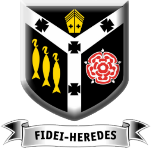 Administration of Medication in schoolRegister of Medication AdministeredNameFormFormMedication (please give details of medication below)Medication (please give details of medication below)Medication (please give details of medication below)I ………………………………… give consent for the above pupil to be given the above medication.Should I wish this dosage to change I will contact school in writing with the new dosage.I ………………………………… give consent for the above pupil to be given the above medication.Should I wish this dosage to change I will contact school in writing with the new dosage.I ………………………………… give consent for the above pupil to be given the above medication.Should I wish this dosage to change I will contact school in writing with the new dosage.Dosage required:Dosage required:Dosage required:SignedSignedRelationship to Pupil DateMedicationAmount givenAmount leftTimeAdministered by